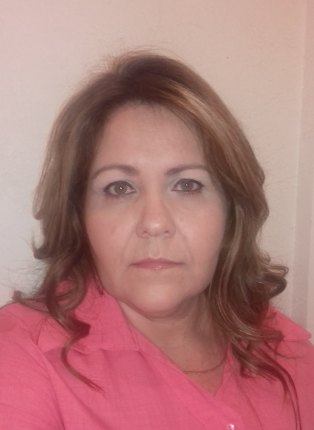 MARIA DE LOS ÁNGELES MORENO CHÁVEZDOMICILIO:   	Calle 20 y 21 Entre Avenidas 8 y 9, Colonia Ejidal 2		Agua Prieta, SonoraTELÉFONO:  	016333381855   Extensión 429Correo electrónico: 		maria.morenoc@cobachsonora.edu.mx Licenciatura en Administración de Empresas, (Incompleta)A partir del 15 de enero de 2016, ocupo el cargo de Secretaria Administrativa del Plantel Plutarco Elías Calles CURRICULUM VITAEDATOS PERSONALES: NOMBRE:                                        María de los Ángeles Moreno ChávezFECHA DE NACIMIENTO:          03 de Junio de 1970LUGAR DE NACIMIENTO:          Moctezuma, Sonora.PROFESIÓN:                                  Secretaria R.F.C.                                              MOCA700603235DOMICILIO:                                  Calle 6 Depto. 1, Entre Avenidas 8 y 9                                                         Colonia Centro                                                         Agua Prieta, Sonora.TELÉFONO:                                  63333 8 17 68   (Casa)                  6621-872349   (Celular)ESTUDIOS REALIZADOS:PRIMARIA:                                    ESCUELA PRIMARIA BENITO JUAREZ No. 21                                                        De 1977    a    1983                                                        Moctezuma, Sonora.SECUNDARIA:                             ESCUELA SECUNDARIA TÉCNICA No. 18                                                        De 1983    a    1986                                                        Moctezuma, Sonora           PREPARATORIA:                         CENTRO DE BACHILLERATO TECNOLOGICO AGROPECUARIO No. 53                                                        De 1986    a    1989	                                                        Moctezuma, Sonora            OTROS:                                         CENTRO EDUCATIVO ABZeta                                                        De  Febrero de 1990    a    Julio de 1991                                                        Hermosillo, Sonora     LICENCIATURA:                          UNIVERSIDAD DEL NOROESTE, PROGRAMA SUPERATE                                                        De Octubre de 2000   -   2002                                                        UNIVERSIDAD DEL VALLE DE MEXICO                                                        2009  -  2011                                                        Hermosillo, Sonora                                                           LICENCIATURA EN ADMINISTRACIÓN DE EMPRESAS (INCOMPLETA)1.-	 “BASES Y CONOCIMIENTOS DEL PROCESADOR WORD PERFECT”Colegio de Bachilleres del Estado de SonoraMarzo de 19922.-	CURSO DE ACTUALIZACION INFORMÁTICA EN LOS PROGRAMAS  WORD, EXCELL	Colegio de Bachilleres del Estado de Sonora y CESUES	Julio de 19983.-	COMUNICACIÓN ASERTIVA	Colegio Bilingüe “Calmecac” y Colegio de Bachilleres del Estado de Sonora3.-	CALIDAD EN EL SERVICIO Y RELACIONES HUMANOS	Instituto de Capacitación para el Trabajo del Estado de Sonora	20 horas	Noviembre de 2008EXPERIENCIA LABORAL:COLEGIO DE BACHILLERES DEL ESTADO DE SONORADIRECCIÓN DE ADMINISTRACIÓN Y FINANZAS,  DEPARTAMENTO DE RECURSOS HUMANOSTAQUIMECANÓGRAFA08 DE OCTUBRE DE 1991  A  01 DE ABRIL DE 1992PLANTEL HERMOSILLO REFORMATAQUIMECANÓGRAFA02 DE ABRIL DE 1992   A   29 DE AGOSTO DE 1995SECRETARIA DE PLANTEL30 DE AGOSTO DE 1995 A 07 DE AGOSTO DE 2011PLANTEL PLUTARCO ELÍAS CALLES (AGUA PRIETA)CAJERA08 DE AGOSTO DE 2011  A 19 DE JUNIO DE 2013TECNICO ESPECIALIZADO 20 DE JUNIO DE 2013 – 18 DE OCTUBRE DE 201420 DE ENERO DE 2015 A LA FECHASECRETARIA ADMINISTRATIVA 19 DE OCTUBRE DE 2014 AL 19 DE ENERO DE 2015